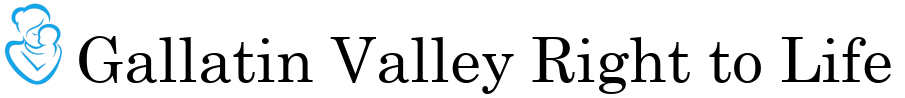 Essay & Oratory Contests Application “Speak up for those who cannot speak for themselves....”Proverbs 31:8
Please email to: 
Katie: godfrey.research1@gmail.com *Required*Name 														*Email 					              Parent/Family Email 					*Address 														*City 							*State 		   	*Zip 			*Phone (	     )	   	       		     Secondary Phone (	    	 )	             		*Age 	    	     		Grade 		           School Name 													*Division:           4th-6th Grade	      		 7th-9th Grade    		 10th-12th GradeName or Topic of Essay 												Word Count  			             Name or Topic of Speech 											Contestant’s Signature:Parent’s Signature: